	Lyrissa Barnett Lidsky	University of Florida Fredric G. Levin College of LawHolland Hall Office 313lidsky@law.ufl.eduACADEMIC EMPLOYMENT 						University of Florida Fredric G. Levin College of Law (2022-present)Raymond & Miriam Ehrlich Chair in U.S. Constitutional LawUniversity of Missouri School of Law (2017-2022)Dean and Judge C.A. Leedy Professor of Law (2017-2022)Awards/Recognition:	2020 Missouri Women’s Justice Awards Woman of the Year (Missouri Lawyers Media)				2019 Black Law Students Association Award for Faculty Support				2018 Women’s Law Association Carey Mae Carrol AwardUniversity of Florida Fredric G. Levin College of Law (1994-2017)Associate Dean for Graduate and Non-JD Program (2016-17)Associate Dean for International Programs (2013-16)Stephen C. O’Connell Chair (2008-present)Associate Dean for Faculty Development (2005-06)University of Florida Research Foundation Professor (2001-03) (2005-07)Professor of Law (2000-present) Associate Professor of Law (1997- 2000)Assistant Professor of Law (1994-97)Courses Taught:	Torts, Media Law, Internet Law, Constitutional Law, Advanced Torts, Jurisprudence, Professional Responsibility, First Amendment Law, Business Torts, Introduction to Lawyering, Critical Reasoning for LSAT Prep (for undergraduates)Teaching Awards:	Teacher of the Year (2003, 2015) (awarded by students)				Faculty Graduation Speaker (2004, 2006, 2012) (selected by students)				Teacher of the Year (1996-97) (awarded by faculty committee)Online Teaching Award:				“Constitutional Protection for Freedom of Expression,” part of a MOOC developed by eight UF law professors (available on Coursera). The course, The Global Student’s Introduction to US Law, was selected from over 200 online courses to receive UF’s 2015 Quality Assurance Online Education Excellence Award.Teaching Abroad:	UF Study Abroad in France; UF Spring Break Course in Belize; UF Law Program in Warsaw, PolandEDUCATIONThe University of Texas School of Law (1990-1993)JD with High Honors (awarded to top 3% of class)Order of the CoifArticles Editor, Texas Law ReviewOutstanding Torts Note Award (for Intrusion and the Investigative Reporter)Townes-Rice Scholarship recipient (full academic scholarship)Aggie Bar Association Scholarship recipientDean's Achievement Awards in Professional Responsibility and Labor LawFulbright Scholar:  Cambridge University, England (1989-1990)Awarded grant to study medieval legal history and early development of the Common Law Attended courses in Jurisprudence, Law & Philosophy, and Legal HistoryTexas A&M University (1986-1989)BA summa cum laude in English and Political Science (GPA 4.0/4.0)President's Endowed Scholarship (highest award for academic achievement)Phi Kappa Phi Honor SocietyPRIOR LEGAL EXPERIENCEThe Honorable Judge Joseph T. Sneed, United States Court of Appeals for the Ninth Circuit, San Francisco, Ca., Judicial Clerk (1993/94)Cleary, Gottlieb, Steen & Hamilton, New York, N.Y., Summer Associate (1993) Shea & Gardner, Washington, D.C., Summer Associate (1992)Cohan, Simpson, Cowlishaw, Aranza & Wulff, Dallas, Tx., Summer Associate (1991/92)Baker & Botts, Houston, Tx., Summer Associate (1991) Van Os & Owen (labor and employment law), Austin, Tx., Law Clerk (1992/93)BAR ADMISSION	State of Florida (since 1994)	U.S. Supreme Court (since 2017)PUBLICATIONS		BooksRestatement (Third) of Torts: Defamation (preliminary draft 3) (2023).First Amendment Law:  Cases and Materials (Aspen) (4th ed. 2022 with Ronald Krotoszynski, Jr, Timothy Zick & Caroline Corbin)(3d ed. 2017 with Ronald Krotoszynski, Jr, Christina E. Wells & Caroline Corbin). (1st ed. 2008, 2d ed. 2013, 3d ed. Forthcoming 2021 with Ronald Krotoszynski, Jr, Steven Gey & Christina E. Wells). Mass Media Law: Cases and Materials (Foundation) (9th ed. 2016 with Marc A. Franklin, David A. Anderson & Amy Gajda) (7th ed. 2005 & 8th ed. 2011 with Marc A. Franklin & David A. Anderson).Freedom of the Press, Greenwood Press Series on the Constitution (2004 with R. George Wright).	Torts: The Civil Law of Reparation for Harm Done by Wrongful Act (Matthew Bender) (2009, 2014 with Joseph W. Little & Robert Lande).Book ChaptersThe Gordian Knot of Defamation Reform, in Media and Society after Technological Disruption (Kyle Langvardt and Gus Hurwitz, eds., forthcoming 2023)	Recent Developments in the Law of Social Media, in Communications Law in the Digital Age 2014 (PLI) (November 2014) (Co-author: RonNell Andersen Jones).Recent Developments in the Law of Social Media, in Communications Law in the Digital Age 2013 (PLI) (November 2013) (Co-author: RonNell Andersen Jones).Recent Developments in the Law of Social Media, in Communications Law in the Digital Age 2012 (PLI) (November 2012) (Co-author: RonNell Andersen Jones).Legal Pitfalls of Social Media Usage, in Social Media: Usage & Impact (Hana Noor Al-Deen & John Allen Hendricks, eds., 2011) (Co-Author: Daniel C. Friedel).Articles	First Amendment Disequilibrium, __ Va. L. Rev. __ (forthcoming 2023)Cheap Speech and the Gordian Knot of Defamation Reform, 3 J. Free Speech L. 79 (2023).Aren’t We Special?: Article III’s Institutional Design, JOTWELL (June 27, 2023) (reviewing Merritt E. McAlister, Macro-Judging and Article III Exceptionalism, 76 Vand. L. Rev __ (2023), available at https://conlaw.jotwell.com/arent-we-special-article-iiis-institutional-design/Defamation Law Reform: A Tort Remedy for Ultrahazardous Words?, JOTWELL (June 1, 2022) (reviewing Cristina Carmody Tilley, (Re)Categorizing Defamation, 94 Tul. L. Rev. 435 (2020)), https://conlaw.jotwell.com/defamation-law-reform-a-tort-remedy-for-ultrahazardous-words/.Review Essay: Articles that Matter: “Robert C. Post’s The Social Foundations of Defamation Law: Reputation and the Constitution,” 	25 Comm. L & Pol’y 491 (2020).Symposium Foreword: Whither the Fourth Estate? 83 Mo. L. Rev. 907 (2018).		#I  U: Considering the Context of Online Threats, 106 Cal. L. Rev. 1885 (2018). 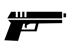 			(Co-author: Linda Riedemann Norbut).		Reclaiming the Fourth Estate			(Work in progress: abstract available).		You as a Brand: A Legal History, JOTWELL (2016)(reviewing Samantha Barbas, Laws of Image: Privacy and Publicity in America (2015)).				U.S. Media Law Update, 20 Media & Arts L. Rev. 461 (2015) (Australia) 			(Co-author: Rachael L. Jones).		OnionDNS: A Seizure-Resistant Top-Level Domain 			(Co-authors: Patrick Traynor, Rachael L. Jones et. al.)Int. J. Inf. Secur. (2018) 17:645–660Privacy and the New Press, JOTWELL (March 16, 2015)	(reviewing Amy Gajda, The First Amendment Bubble: How Privacy and Paparazzi Threaten a Free Press (2015)), http://conlaw.jotwell.com/privacy-and-the-new-press.Of Reasonable Readers and Unreasonable Speakers: Libel Law in a Networked World, 23 Va. J. of Soc. Pol’y & L 156 (2016) (co-author: RonNell Andersen Jones). Reviewed by Prof. Ann Bartow for JOTWELL (2016), available at http://cyber.jotwell.com/2016/05/.Not a Free Press Court? 2012 B.Y.U. L. Rev. 1819 (2012) (symposium), available at ssrn: http://papers.ssrn.com/sol3/papers.cfm?abstract_id=2161037.How Not to Criminalize Cyberbullying, 77 Mo. L. Rev. 693 (2012) (Co-author: Andrea Pinzon) (symposium), available at ssrn: http://papers.ssrn.com/sol3/papers.cfm?abstract_id=2097684.Public Forum 2.1: Public Higher Education Institutions and Social Media, 14 Fl. 	Coastal L. Rev. 55 (2012) (symposium) (Co-author: Robert Jerry II).U.S. Media Law Update, Media & Arts L. Rev. (2012) (Australia).Incendiary Speech and Social Media, 44 Tex. Tech L. Rev. 147 (2011) (symposium).Public Forum 2.0, 91 Boston U. L. Rev. 1975 (2011), available at ssrn: http://papers.ssrn.com/abstract=1787962.Government Sponsored Social Media and Public Forum Doctrine: Perils and Pitfalls, 19 The Public Lawyer  2 (Summer 2011).U.S. Media Law Update, Media & Arts L. Rev. (2010) (Australia).Anonymity in Cyberspace: What Can We Learn from John Doe?, 50 Boston College L. Rev. 1373 (2009), available at ssrn:  http://ssrn.com/abstract=1481280.Nobody’s Fools:  The Rational Audience as First Amendment Ideal  2010 U. Ill. L. Rev. 799 (2009), available at ssrn:  http://ssrn.com/abstract=1365979.  Reprinted in First Amendment Law Handbook, 2010-2011 Edition (Rodney Smolla, ed.).Where’s the Harm?: Free Speech and the Regulation of Lies, 65 Wash. & Lee L. Rev. 1091(2008), available at ssrn:  http://ssrn.com/abstract=1397611.The Phases and Faces of the Duke Lacrosse Controversy: A Conversation, 19 Seton Hall 	Sports & Ent. L.J. 181 (2009) (published remarks).U.S. Media Law Update, 13 Media & Arts L. Rev. 383 (2008) (Australia).Medium-Specific Regulation of Attorney Advertising: A Critique, 18 Fl. J. L. & Public Policy 259 (Fall 2007) (Co-Author: Tera Peterson), available at http://ssrn.com/abstract=1021278. U.S. Media Law Update, 12 Media & Arts L. Rev. 387 (2007) (Australia).Authorship, Audiences and Anonymous Speech, 82 Notre Dame L. Rev. 1537 (2007)(Co-Author: Thomas F. Cotter), available at http: //ssrn.com/abstract=925736.Brandenburg and the United States War on Incitement Abroad: Defending a Double Standard, 37 Wake Forest L. Rev. 1009 (2002).Cybergossip or Securities Fraud?  Some First Amendment Guidance in Drawing the Line, 5 wallstreetlawyer.com 15 (Glasser Legal Works 2001), reprinted at www.ucdavis.bizlawjournal.edu. (Co-author: Michael Pike).Silencing John Doe: Defamation and Discourse in Cyberspace,49 Duke L.J. 855 (2000), available at http://ssrn.com/abstract=1147726. Book Review, The Reasonable Woman and the Warrior Code, in Jurist: Books-on-Law (www.jurist.law.pitt.edu/lawbooks/reviews.htm) (2000).Prying, Spying and Lying: Media Intrusions and What the Law Should Do About Them,	73 Tul. L. Rev. 173 (1998), available at http://ssrn.com/abstract=241031.	Reviewed by Roy S. Gutterman, Essays: Articles That Matter,. 25 Comm. L. & Pol'y 418 (2020).Book Review, SLAPPS: Getting Sued for Speaking Out, in Free Speech Yearbook (1997) (Co-author: Joseph Beatty).Defensor Fidei: Robert Summers’ Post-Realist Formalism, 47 Fla. L. Rev. 815 (1995).Maintaining Order in the Post-Strike Workplace:  Employee Expression and the Scope of Section 7, 15 Berkeley J. of Employment and Labor Law 87 (1994).Intrusion and the Investigative Reporter, 71 Tex. L. Rev. 433 (1992).Selected Publication ActivitiesThe Limits of Dominion’s Lawsuit Against Fox, Slate, March 23, 2023 (with RonNell Andersen Jones).Here’s How Florida Could Become the Capital of Weaponized Libel Suits, The Daily Beast, March 3, 2023 (with Lili Levi). 		Truth Was Never the Point, Slate, June 1, 2022 (with RonNell Andersen Jones).Dean Lyrissa Lidsky on the Nicholas Sandmann Litigation, Reason Magazine, The Volokh Conspiracy, Aug. 25, 2020.Patent Reform is Needed to Protect Patients’ Access to Lifesaving Drugs, STAT (July 23, 2019). Trump Can’t Censor ‘Disfavored Voices’ on Twitter, Court Finds, St. Louis Today, July 17, 2019. Twitter as Public Forum: The Limits of the Trump Ruling, Law360.com., May 31, 2018.Newsletter Article, European Court of Human Rights Favors Privacy Over Right to Publish Truthful Information Obtained from Public Records, Media Law Resource Center, October 2015. Republished and available at https://facultyblogs.law.ufl.edu/author/lidskyufl-edu// Magazine Article, How Not to Respond to Bad Reviews, Business in the Heart of Fla. Mag., April 2015 (co-author Rachael L. Jones). SELECTED PROFESSIONAL ACTIVITIES AND ASSOCIATIONS (2013-2023 only)Co-Reporter (with Yale Law School Dean Emeritus Robert Post), Restatement of Defamation & Privacy, American Law Institute, Jan. 2019-present.Board of Advisors Member, Bech-Loughlin First Amendment Center of the University of Texas, since April 2023.Panelist, Is DEI Consistent with Academic Freedom? Florida Young Lawyer’s Division Federalist Society Chapter, July 2023.Panelist, First Amendment Disequilibrium, Yale University Freedom of Expression Scholars Conference, April 2023. Moderator, The New Cyberprivacy, Florida Law Review Dunwody Lecture, April 2023.Panelist, Beyond the Privacy Torts, Denver University Law Review, April 2023.Speaker and Panelist, Do We Need Defamation Law Reform? Missouri Law Review Symposium, March 2023.Panelist, The Supreme Court and the First Amendment, American University Law Review Symposium, Feb. 2023.Panelist, The Gordian Knot of Defamation Reform, American Association of Law Schools, Jan. 2023Panelist, A Global Conversation on Defamation and Disinformation Reform, Law & Society Annual Meeting, July 2022. Panelist, SCOTUS Term Individual Rights Decisions, Southeastern Association of Law Schools, July 2022.   Panelist, SCOTUS and the First Amendment Seminar, Florida Bar Annual Meeting, June 2022.Moderator, Sullivan Unsettled: Brainstorming the Future of Defamation Law, Kansas University Law School Media & the Law Seminar, Apr. 2022. Speaker, The Restatement and the Gordian Knot of Defamation Reform, UC Irvine Law School, Defamation: Philosophical & Legal Perspectives Conference, March 2022.Speaker (with Professor Akhil Amar, moderated by Floyd Abrams), Incitement and the First Amendment, Yale Law School, February 2021.Speaker (with Professor RonNell Andersen Jones), The Future of Media Law, University of Texas Law School, March 2021.Speaker, Restating Defamation Law for the Twenty-First Century, University of Cincinnati College of Law Schwartz Lecture on Torts, Oct. 6, 2020.Speaker, Social Media Self-Sabotage, Missouri State University Public Affairs Conference, October 1, 2020.		Speaker (with Dean Erwin Chemerinsky), The Future of Free Speech, Washington		University, Jan. 2020.Speaker, Danger, Drama, and Self-Defeat? Diagnosing What Faces “The Press,” AALS Annual Meeting, Jan. 2020.Executive Committee, AALS Section on Technology, Law and Legal EducationModerator, Deans’ Workshop: Building Relationships with the University, AALS Annual Meeting, Jan. 2020.Moderator, Gender Equity at Work, AALS Annual Meeting, Jan. 2020. Participant, Law Immersion Day Pipeline Program, St. Louis University Law School, Nov. 2019.Invited Participant, Roundtable on Law’s Future, Northwestern University Law School, Sept. 2019.Speaker, What You Should Know about the First Amendment, Springfield Mini-Bar Lecture Series, Sept. 2019. Speaker, Strategies for the Dean Search Process, UVA Law, July 2019.Speaker, The First Amendment Today, Springfield Bar Association, May 2019.Speaker, First Amendment Controversies, Missouri Bar Podcast, April 2019.Speaker, Social Media Ethics, Pay-It-Forward Fundraiser to Support Public Interest Law, Boone County Bar, Feb. 2019.Debate Participant (with Dean Emeritus Robert Post), Free Speech on Campus, University of Utah, Nov. 2018. Speaker, Bartee Lecture, Missouri State University, September 2018.Speaker, When Protest Becomes Incitement, Missouri Bar Civic Education Program, June 2018. Speaker, First Amendment Seminar, Florida Bar Meeting, June 2018. Speaker, The Constitutional Dilemmas of Big Tech, American Constitution Society, June 2018. Speaker, The Year of Saying Yes, ABA New Deans Workshop, June 2018.Keynote Speaker, The State of Legal Education, Missouri Bar Meeting, May 2018.Speaker/Moderator, Hurly/Price Sloan Symposium, National Press Club, April 2018.Speaker, The Future of Media & Entertainment: Legal & Entrepreneurial Views, BETR Symposium, MizzouLaw, March 2018. Speaker, Fake News, Alternative Facts, and the Future of Journalism, AALS Annual Meeting, Jan. 2018.Speaker, What Department Chairs Should Know about the First Amendment, Univ. of Missouri, Sept. 2017.Speaker, Trump and the First Amendment, SEALS, August 2017.Participant, Reclaiming the Fourth Estate, Yale Free Expression Scholars Conference, April 2016.Speaker, Considering the Context of Online Threats, Fordham Law School Symposium, March 2017.Speaker, The Internet’s Role in National Security & Privacy, Response to Remarks of Professor Robert Turner, Federalist Society Presentation, University of Florida, February 2017.				Speaker, Considering the Context of Online Threats, 		Meitar Liquornik Geva Leshem Tal Workshop, Tel Aviv University, January 2017.Speaker, President Trump and Freedom of the Press, Hot Topic Program, AALS Annual Meeting, January 2017.Speaker, What is Newsworthy and of Public Interest: A World View, Law and Society Association Annual Meeting, June 2016.Participant, Reclaiming the Fourth Estate, Yale Free Expression Scholars Conference, April 2016.Chair-Elect, AALS Section on Defamation and Privacy, 2016-present.Executive Committee Member, AALS Section on Mass Communications Law, 2016-present.Speaker, Summer Olympics 2016: IP, Newsgathering and Content Challenges, Media Law Resource Center Conference on Legal Issues Concerning Hispanic and Latin American Media, March 2016.Speaker, Symposium on Social Media and the Law: Public, Private and Personal, University of Virginia Journal of Social Policy & the Law and University of Virginia Journal of Law & Technology, February 2016. Speaker, How U.S. Drone Regulation May Affect Journalism, Drone Journalism Conference, Pontificia Universidad Católica, Chile, October 2015.Speaker, Social Media and Legal Ethics, University of Costa Rica, June 2015.Speaker, Journalism after Ferguson, Law and Society Conference, May 2015.Speaker, The 40th Anniversary of Cox Broadcasting v. Cohn: New Challenges From the Right to Be Forgotten, ABA Forum on Communications Law, Feb. 2015.Speaker, Faculty Conversation with Justice John Paul Stevens, University of Florida, January 2015.Dissertation Committee Member (Sandra Schmitz), University of Luxembourg, July 2014.Speaker, Social Media at UF, Administrative Professionals Association, Oct. 2014.Judge, IT-Lex Technology Law Writing Contest, May 2013.Speaker, Using Cyberlaw Issues and Tools to Teach Lawyering Skills, Global Legal Skills Conference, May 2014.Speaker, How Social Media Cases Are Reshaping Defamation Law, University of Melbourne (Australia) Comparative Media Law Conference, April 2014.Attendee, Legal Issues Concerning Hispanic and Latin American Media, Media Law Resource Center, March 2014.Speaker, The Press and Constitutional Self-Help, University of Georgia Symposium on the Fiftieth Anniversary of New York Times v. Sullivan, November 2013.Speaker, Hot Issues in Social Media Law, Practicing Law Institute: Communications Law in the Digital Age, November 2013. Speaker and Moderator, IT-Lex E-Discovery Conference, October 2013.Speaker, Cyberbullying Now, Free Speech Discussion Forum at Luxembourg University Faculty of Law, May 2013.Judge, IT-Lex Writing Contest, May 2013. Commenter, Yale Free Expression Scholars Conference, May 2013.[Activities from 1994-2013 omitted.]CITATIONS BY COURTS TO PUBLISHED ARTICLES OR BOOKSSupreme Court of Canada: Crookes v. Wikimedia Foundation, Inc, 2011 SCC 47 (2011).Hong Kong Court of Final Appeal	Oriental Press Group Ltd v. Fevaworks Solutions Ltd, 2013 WL 3210032 (2013).U.S. State Supreme Courts:People in Interest of R.D., 464 P.3d 717 (Colo. 2020).Sprague v. Spokane Valley Fire Dept., 409 P.3d 160 (Wash. 2018).Kinney v. Barnes, 443 S.W.3d 87 (Tx. 2014).Too Much Media, LLC v. Hale, 20 A.3d 364 (N.J. 2011).Independent Newspapers, Inc. v. Brodie, 966 A.2d 432 (Md. 2008).Doe v. Cahill, 884 A.2d 451 (Del. 2005).Mathis v. Cannon, 573 S.E. 2d 376 (Ga. 2002).Federal Courts of Appeals:Davison v. Randall, 912 F.3d 666 (2d Cir. 2019).U.S. v. Strandlof, 667 F.3d 1146 (10th Cir. 2012).Michtavi v. New York Daily News et al., 587 F.3d 551 (2d Cir. 2009).Lefkoe v. Jos. A. Bank Clothiers, Inc., 577 F.3d 240 (4th Cir. 2009).State Intermediate Appellate Courts [omitted.]Federal Trial Courts [omitted.] ADMINISTRATIVE HIGHLIGHTS (2017-2022)		Advancement Set a record for highest annual total and largest single gift in law school’s history in second year as deanExceeded fund-raising goals in each year as dean Had highest number of graduates participating in university giving programs in 2018-19Reached 112 percent of fund-raising campaign goal in 2019, one year before end of campaignPartnered with the College of Arts & Sciences to establish Michael A. Middleton Center for Race, Citizenship, and Justice		Admissions and Student Success2021 incoming class credentials = 3.68 GPA of 50th percentile (tied with 2020 for highest ever); 159 LSAT (highest ever)2021 percentage of women = 51 vs. 38 in 2018, representing highest percentage of women in law school’s history2021 size of entering class = 138 vs. 90 in 2018Projected 2022 entering class projected to have Mizzou Law’s highest credentials everProjected diversity within 2022 entering class projected to be tied with highest everAdded 3+3 Programs with Missouri State University, University of Central Missouri, and Southeast Missouri State UniversityContinually focused on maintaining and developing pipeline programs to increase credentials, class size, and diversitySponsored Missouri Statewide Pre-Law Diversity Conference in 2019		Curricular Innovations and Student-Oriented Facilities ImprovementsObtained donor funding to reinvigorate Student Commons AreaEstablished and dedicated funding to Student Wellness and Lactation RoomObtained donor funding to more than double capacity of students trained and veterans served by Veterans ClinicDeveloping Spanish-language LLM specialty programAdded a semester-in-practice programAdded legal writing instruction creditsAdded law and technology courseAdded online LLM in Dispute Resolution, more than doubling LLM program enrollmentExpanded Veterans Clinic, which engages with 73 Missouri countiesAdded five undergraduate courses in law, including a course to allow students to receive credit while mastering the critical thinking skills required to excel on the Law School Admissions Test Expanded academic support programs for studentsFormed Culture and Climate Committee and established ambitious agenda to improve law school climate for students from all backgrounds		Intellectual Culture and ClimatePartnered with the College of Arts and Sciences to procure approval and funding for the Michael Middleton Center for Race, Justice, and Citizenship.Developed new initiatives to produce culturally adept lawyers.Broadened the pool of diverse adjuncts and guest speakers serving the law school.Revamped academic success program under leadership. Sponsored One Read ProgramProcured $10,000 grant from Shook, Hardy and Bacon to help provide academic support for students.Hosted a listening session in June 2020 to help faculty understand how underrepresented minority students experience law school culture.Added bias training to orientation, to align with Missouri Bar requirements for lawyers.Diversified career development programming.Developed connections between students and alumni affinity groups.Established monthly climate check-up meetings between the dean and student leaders.		Personnel and Budget Management Managed approximately sixty faculty and staff serving approximately 330 studentsMaintained program quality despite significant budget cuts during four of five years as deanAdded diverse faculty and staff, including a Visiting Assistant Professor and Director of Academic Success, by improving recruiting practices Prepared law school for transition to responsibility centered management budget modelAdded diversity to adjunct pool through improved recruitment and outreach systemCampus and System-Wide Leadership RolesMember, MU System Free Expression CommitteeCo-Chair, Dean of College of Liberal Arts SearchCo-Chair, Vice Chancellor of Advancement SearchMember, Associate Vice Chancellor of Extension Search		Prior Leadership Training Participant, UF Advanced Leadership for Academics and Professionals Training Course (2015-2016) (selected by competitive process) Participant, Southeastern Conference Academic Consortium (SECU) Leadership Development Program Fellow (2015-2016) (selected by competitive process)COMMUNITY SERVICE (2022-present)Panelist, The Implications for Democracy of the Supreme Court’s Decision in Moore v. Harper, Gainesville League of Women Voters, March 2023.Speaker, Ten Things Everyone Should Know about the U.S. Supreme Court, Gainesville League of Women Voters, Jan. 2023.Speaker, The Rights of Public School Teachers under the First Amendment, Florida Bar Teacher’s Convention, Jan. 2023.INSTITUTIONAL SERVICE (2022-present)UF Law Appointments Chair, Fall 2023UF Law Appointments Committee, Spring 2023UF Law Faculty Council, 2022-23PERSONAL	Karen Sloan, Law Dean Takes Her Breast Cancer Fight to Twitter, Apr. 11, 2019.	Jessica Shumaker, “It’s Changed Me as a Person”: Mizzou Law Dean Lyrissa Lidsky Reflects on Experience with Breast Cancer, Mo. Lawyers Media, Oct. 14, 2019.Bryanna Barber, An Unlikely Force Brought MU’s Law School Together: The Dean’s Cancer Battle, Columbia Missourian, May, 2, 2019. 